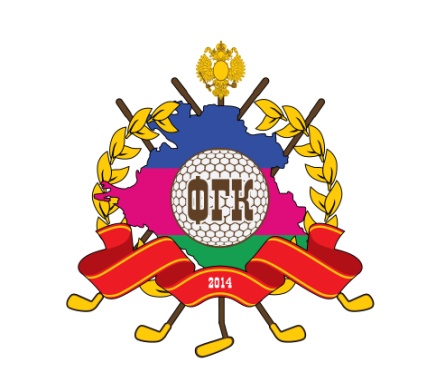                                       Региональная общественная организация                                      ФЕДЕРАЦИЯ ГОЛЬФА КРАСНОДАРСКОГО КРАЯ                                                   ИНН 2352980267 КПП 235201001 ОГРН 1142300002987                                                                            353522 п. Пересыпь,  Краснодарский край, Темрюкский район,  ул. Бондаревой, д. 35/1                                                                          т/ф: 8(86148)79568; моб.: +7918 0560329    E – mail: golf.fgk@gmail.comПрограммаИнформационно - обучающего двухдневного семинара«Молодёжь Кубани выбирает гольф»IступеньДля студентов, выпускников вузов, учителей физической культуры,тренеров, специалистов ГБОУ СОШ, ДЮСШ Краснодарского края(время проведения:  27-28.08.2016)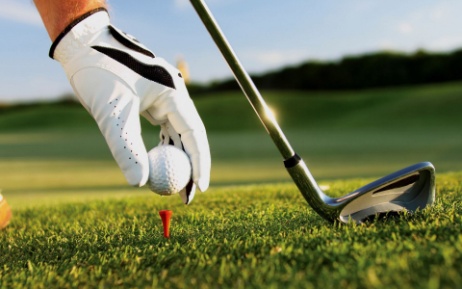                                                                                                          Пересыпь2016Организаторы семинара: РОО «Федерация гольфа Краснодарского края»          Департамент Молодёжной политики Краснодарского края                                                           Ведущие семинара: 	Президент Федерации гольфа Краснодарского края,  инструктор, судья по гольфу Антошина Г.В.Бронзовый призёр Всероссийского Чемпионата студентов по гольфу 2016 года,                                студентка КГУФКСиТ Степанова А.Ю. Сертифицированный инструктор Программы «Школьный гольф», учитель физической культуры, тренер ДЮСШ  Бражников А.П.           Участники семинара:            Студенты, выпускники вузов, специалисты/учителя физической культуры, тренеры Кубани,           Место проведения семинара:	           Мини – гольф клуб «Галант», пос. Пересыпь,                          Краснодарский край, Темрюкский   район           Цель семинара:           Осуществление 1 ступени информационно – практической  гольф подготовки участников семинара с           ориентацией на дальнейшее личное знакомство с гольфом; на организацию, с непосредственным                  участием слушателей на базах представляемых ими ОУ, гольф секций, формирование команд           для участия в соревнованиях ФГК, РССС, АГР.                                                             Задачи семинара:Познакомить участников с гольфом, новым Олимпийским видом спортаВооружить теоретическими, методическими знаниями, практическими навыками, позволяющими             на 1 этапе популяризировать данный вид спорта Мотивировать на дальнейшее обучение - прохождение 2 и 3 ступеней, судейского семинара,получение знаний и опыта для работы в качестве гольф инструктора, судьи по гольфу Вовлечь в активное участие в организацию соревновательного гольф процесса среди молодёжи Кубани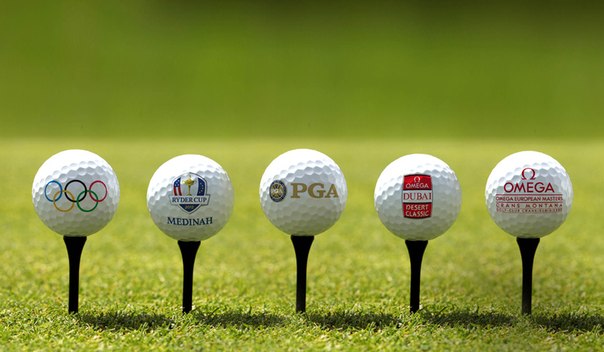                                                        Программа  семинара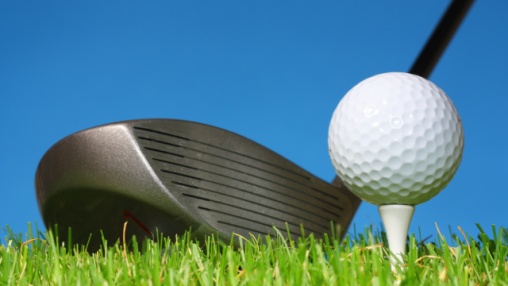 Дата Время                Вид работыСодержание1 день09.00Прибытие, заселение, регистрация участниковРегистрация участников семинара. Заселение в коттеджи гольф деревни клуба.09.15Чайный столШведка09.30Гольф - фитнесОФП Утренняя разминка – комплекс специальных гольф - упражнений с использованием тренажёров на побережье Азовского моря с последующими пробежкой/спортивной ходьбой по песку вдоль кромки моря, заплывом/водными процедурами10.30ЗавтракШведский стол11.00ОткрытиеПриветственное слово Президента федерации гольфа Краснодарского края.                                О порядке работы  семинара. Вопросы/ответы.11.10ЛекцияЗнакомство со структурой существующего российского гольф сообщества, философией гольфа, обзорно - с правилами, этикетом. Знакомство с МГ: техника безопасности, краткие правила по мини - гольфу. Полифония гольф удара. Гольф этюды.12.15ПрактикумГольф стойка, хваты, игра 1-9 лунок МГ поля этернит. Стратегия и тактика прохождения раунда - методические рекомендации в динамике игры флайта.13.00Кофе – пауза, отдыхВыход на побережье, как зону проведения  тренировочных гольф мероприятий: пляжный гольф с использованием игровых и нетонущих мячей, игра из бункера…14.00СеминарГольф оборудование: знакомство с коллекцией гольф мячей, наборами сэтов с полными наборами клюшек. Карточки игрока и правила заполнения. Секреты подбора гольф инвентаря. Находки мастеров патта. 14.45Практическое занятиеПрохождение 9-18 лунок спортивного МГ поля «миниатюр». История гольфа в практике игры. Прямой удар:  сюрпризы инвариантного  прохождения лунки. Информационное знакомство с технологией обучения решению задач прохождения лунок с параметрами (препятствиями) с использованием ИКТ - интерактивной среды компьютерных программ.15.30Обеденный перерывКомплекс16.00МГ турнирСоревнование с прохождением на счёт 1-18 лунок МГ поля (сопровождение инструкторов). Судейское обслуживание турнира.18.00Подведение итогов турнира, награждениеФормат строукплэй: подсчёт общего числа выполненных ударов.18.30Ужин.Комплекс19.00Тест. Круглый стол. Проведение теста по материалам семинара.Подведение итогов. «Открытый микрофон». Проектно – исследовательская деятельность. Перспектива развития.  Литература по теме20.00Прогулка к морю. Отдых. БарбекюДля желающих: знакомство с петанком, бочче   2 день09.00Гольф - фитнесОФП Утренняя разминка – комплекс специальных гольф - упражнений с использованием тренажёров на побережье Азовского моря с последующими пробежкой/спортивной ходьбой по песку вдоль кромки моря, заплывом/водными процедурами10.00ЗавтракШведский стол10.30ЛекцияВопросы организации секции, клуба, команды, дальнейшего личностного гольф роста, участия в соревновательном процессе 11.15Виртуальная экскурсия по гольф полюЗнакомство с архитектоникой гольф поля: драйвинг – рейндж, паттинг – грин, фервей, песчаный бункер, водные препятствия и т.д. Интуиция, логика, алгоритм считывания грина.12.00Кофе – пауза, отдыхДля желающих - зона проведения  тренировочных гольф мероприятий: пляжный гольф12.30Гольф практикумДрайвинг-рейндж. Мастер – класс на тренажёре. Практические цепочки решения тривиальных базовых задач, являющихся опорными для успешного свинга.13.30Обед Комплекс14.00Завершение мероприятияКруглый стол. Подведение итогов. Вручение Сертификатов 1 уровня. Обратная связь. Коллективная фотосессия.15.00Свободное времяТренировочный процесс - по желанию, пляжный гольф, отдых на море17.30УжинКомплекс18.00ОтъездСдача номеров